Уважаемые работодатели!ГКУ «Североуральский ЦЗ» приглашает Вас принять участие в реализации мероприятия по содействию в трудоустройстве незанятых многодетных родителей, родителей, родителей, воспитывающих детей-инвалидов, на оборудованные (оснащенные) рабочие места.Работодателям, принявшим участие в трудоустройстве граждан указанной категории, осуществляется возмещение затрат по оборудованию (оснащению) рабочих мест для трудоустройства незанятых многодетных родителей, родителей, воспитывающих детей-инвалидов. Субсидия предоставляется в размере фактически произведенных затрат, но не более 50 000 рублей за одно оборудованное (оснащенное) рабочее место для трудоустройства незанятых родителей.В программе могут принять участие юридические лица и индивидуальных предпринимателей (за исключением государственных и муниципальных учреждений).Задать интересующие вопросы можно по телефонам: 8 /343-80/ 2-44-34 – начальник отдела содействия трудоустройству Левина Ольга Юрьевна8/343-80/ 2-65-74 – ведущий инспектор Красноперова Екатерина АндреевнаПодробнее с условиями участия в мероприятии можно ознакомиться по адресу: ГКУ «Североуральский ЦЗ», Свердловская область, г. Североуральск, ул. Ватутина, 24,кабинет № 12 (Левина Ольга Юрьевна), кабинет № 14 (Красноперова Екатерина Андреевна)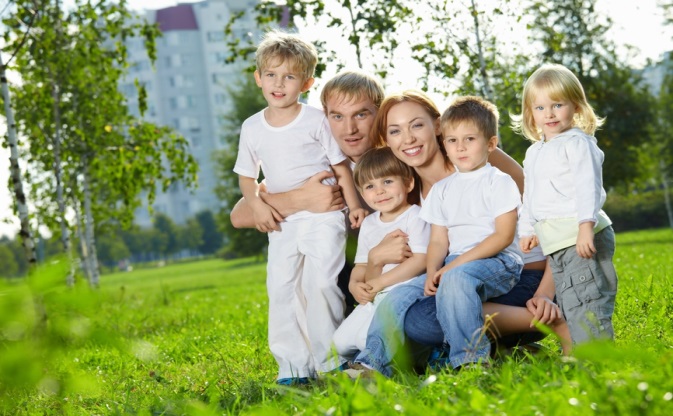 